Graniczny Potokkm 0+222-0+260, m. Świeradów-Zdrój w pobliżu posesji przy ul. Izerskiej nr 15, powiat, lubański 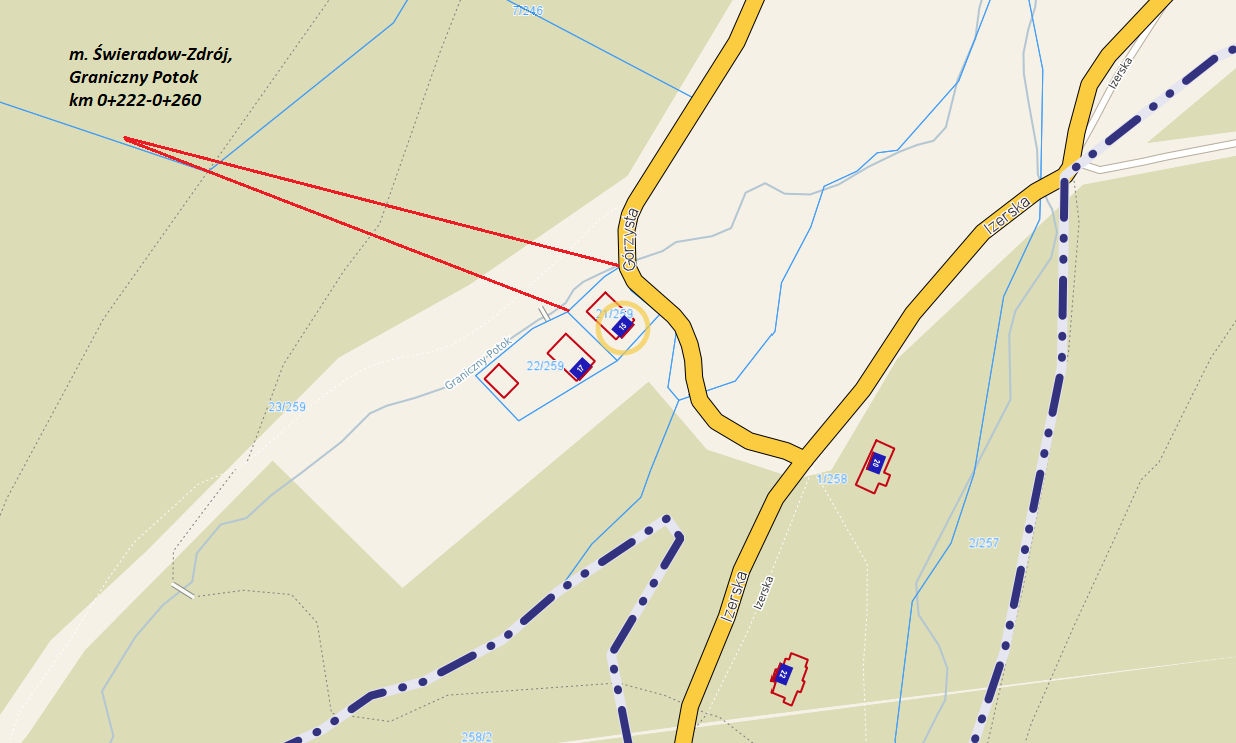 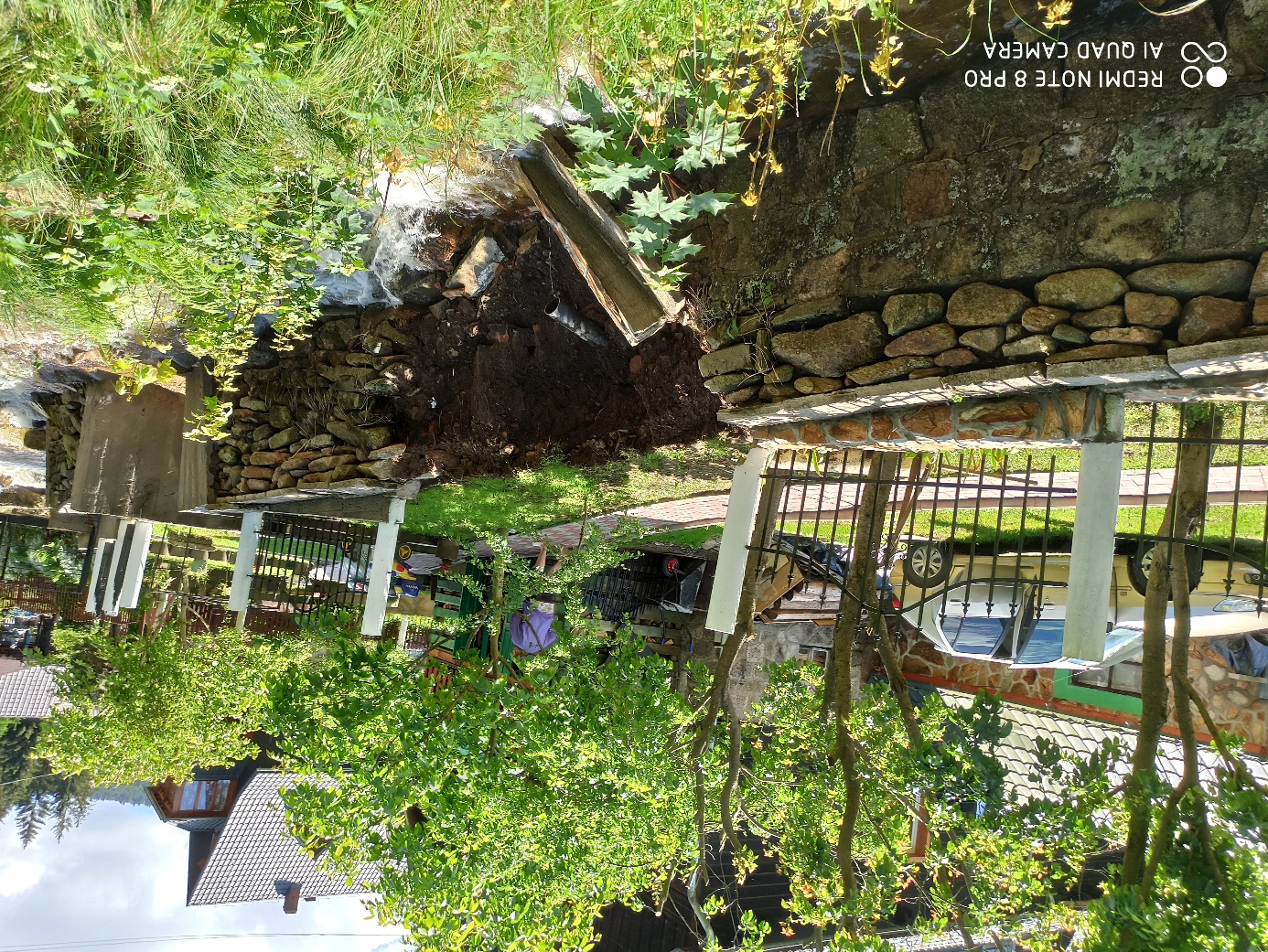 